贺兰县教育体育局（  ）贺教通发〔2020〕41号贺兰县教育体育局关于开展全县中小学近视眼防控知识巡回讲座的通知各中小学：根据教育部等八部委印发的《综合防控儿童青少年近视实施方案》（教体艺〔2018〕3号）及《自治区教育厅等八部门关于印发<宁夏回族自治区综合防控儿童青少年近视实施方案>的通知》（宁教体卫〔2019〕63号）的安排部署要求，为有效控制、降低我县中小学生近视眼发病率，提高青少年健康用眼意识。经研究决定，邀请银川市视光学研究中心专家在我县各中小学开展中小学近视眼防控知识公益巡回讲座，现就有关事项通知如下：一、各校要根据时间安排表提前做好会场布置、学生及家长组织等相关的准备工作，会场标语内容——“贺兰县中小学生近视眼防控知识巡回讲座”。二、根据目前复课情况，讲座分中学、小学两个阶段进行。由于专家一天内多个学校巡讲，讲座时间约40分钟，请各校提前安排好课程并指定专人组织学生、家长入场并提供电脑和音响等设备。为确保按计划时间节点安全有序开展，各校每天从第一所学校开始，讲座结束后负责安排车辆将授课专家送到下一所学校，后面的学校以此类推。三、各校要加强学生的纪律教育、文明礼仪教育，教育引导学生做文明听众。根据防疫工作要求，学生一律在操场等空旷区域间隔1米就坐听讲。四、由于区域受限，无法安排农村学校学生听讲座，为了能充分利用本次巡回讲座资源，大力普及科学用眼护眼等健康知识，农村学校可以通过联盟校录制讲座进行播放，确保农村每位学生、家长、教师全部接受培训教育。五、请各校负责人认真落实此项工作，原则要求学生家长全程参与，各校提前按照时间节点，做好家长的宣传、动员、组织安排等工作，尽可能的让更多的家长现场参与。六、各校临聘校医近期将相继上岗，请各中小学要充分发挥专职校医的作用，认真组织开展学生视力监测及近视眼防控相关工作，并在六月底之前上交本学期学生视力监测数据。联 系 人：余 阳           邮箱：37070091@qq.com联系电话：0950-8066882     13995304623附件：1.银川市视光学研究中心眼科主任丁莹简历2.贺兰县中学段近视眼防控知识讲座时间安排表3.贺兰县小学段近视眼防控知识讲座时间安排表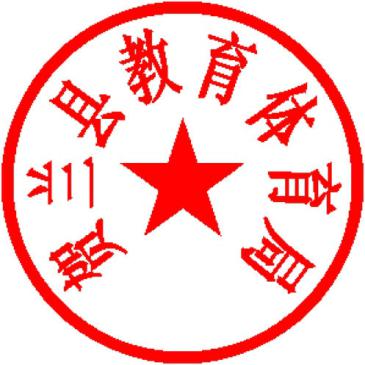                        贺兰县教育体育局                       2019年5月18日（此件公开发布）附件1：丁莹简历丁莹，女，回族，宁夏同心县人，中国民主同盟盟员，原宁夏银川市第一人民医院眼科主任、眼科主任医师，现为宁夏银川市视光学研究中心眼科主任医师。1968年毕业于宁夏医学院，从事眼科临床医疗、教学及科研工作至今。曾任“宁夏青少年近视眼防治研究所”“宁夏眼外伤职业眼病防治研究所”所长、“中华医学会银川市眼科学会”秘书长等职。1980年加入中国民主同盟，曾任宁夏民盟区委会常委、银川市医卫支部主委，曾参加过民盟中央代表大会。曾当选数届宁夏回族自治区、银川市、兴庆区人大代表，担任过银川市人大常委、兴庆区人大副主任（兼职）等职务。近年来，主要致力于青少年学生特别是回族学生近视眼调研及防治工作。曾承担了宁夏回族自治区、银川市多项科技攻关项目的科研任务，荣获多项科研成果奖。多次出席国内外眼科学术会议，先后在国内外眼科杂志及各类医学杂志上发表医学论文30多篇，参与多部眼科专著及医学书籍的编写工作，多次获优秀论文奖。荣获国务院颁发的全国“民族团结进步模范”奖。附件2：贺兰县中学段近视眼防控知识讲座时间安排表附件3：贺兰县小学段近视眼防控知识讲座时间安排表序号学  校时  间场  次负责人联系电话1贺兰三中5月28日上午（星期四）第一场 （08:30-09:10）闫新忠138956086492贺兰二中5月28日上午（星期四）第二场 （9:50-10:30）海少军183095730013贺兰四中5月28日上午（星期四）第三场 （10:50-11:30）张少军138954962984贺兰回中5月28日下午（星期四）第四场 （14:50-15:30）赵时峰159096881005贺兰一中（高中）5月28日下午（星期四）第五场 （15:50-16:30）刘长革139953722486贺兰一中（初中）5月28日下午（星期四）第六场 （16:50-17:30）李晓丽15109589968序号学 校时 间场  次负责人联系电话1德胜实验小学6月4日（星期四）第一场（08:40-09:20）吴学峰135192827792贺兰五小6月4日（星期四）第二场（09:40-10:20）汪进英136295805863贺兰四小6月4日（星期四）第三场（10:50-11:30）付丽娟138956970994贺兰八小6月4日（星期四）第四场（14:30-15:10）姜 华139952750565贺兰七小6月4日（星期四）第五场（15:30-16:10）刘 梅139951926156贺兰二小（常信、立岗、兰光、欣荣）6月4日（星期四）第六场（16:30-17:10）马 丽134696179737银光小学6月5日（星期五）第七场（08:40-09:20）杨丽萍139095879808贺兰六小6月5日（星期五）第八场（09:50-10:30）李玉娟189951518509贺兰回小（五星小学）6月5日（星期五）第九场（10:50-11:30）曹丽娟1739510493810奥莱小学6月5日（星期五）第十场（14:30-15:10）方晓勇1329950804811贺兰一小（铁东、铁西、暖泉小学、金山）6月5日（星期五）第十一场（15:30-16:10）马爱华1389549638312贺兰三小（潘昶、新渠 、民乐）6月5日（星期五）第十二场（16:30-17:10）徐 璞13995303881